Bé hãy quan sát để tìm quy luật của những chuỗi hình bên dưới. Sau đó, bé hãy vẽ hình tiếp theo vào ô trống để hoàn thành các chuỗi hình đó nhé.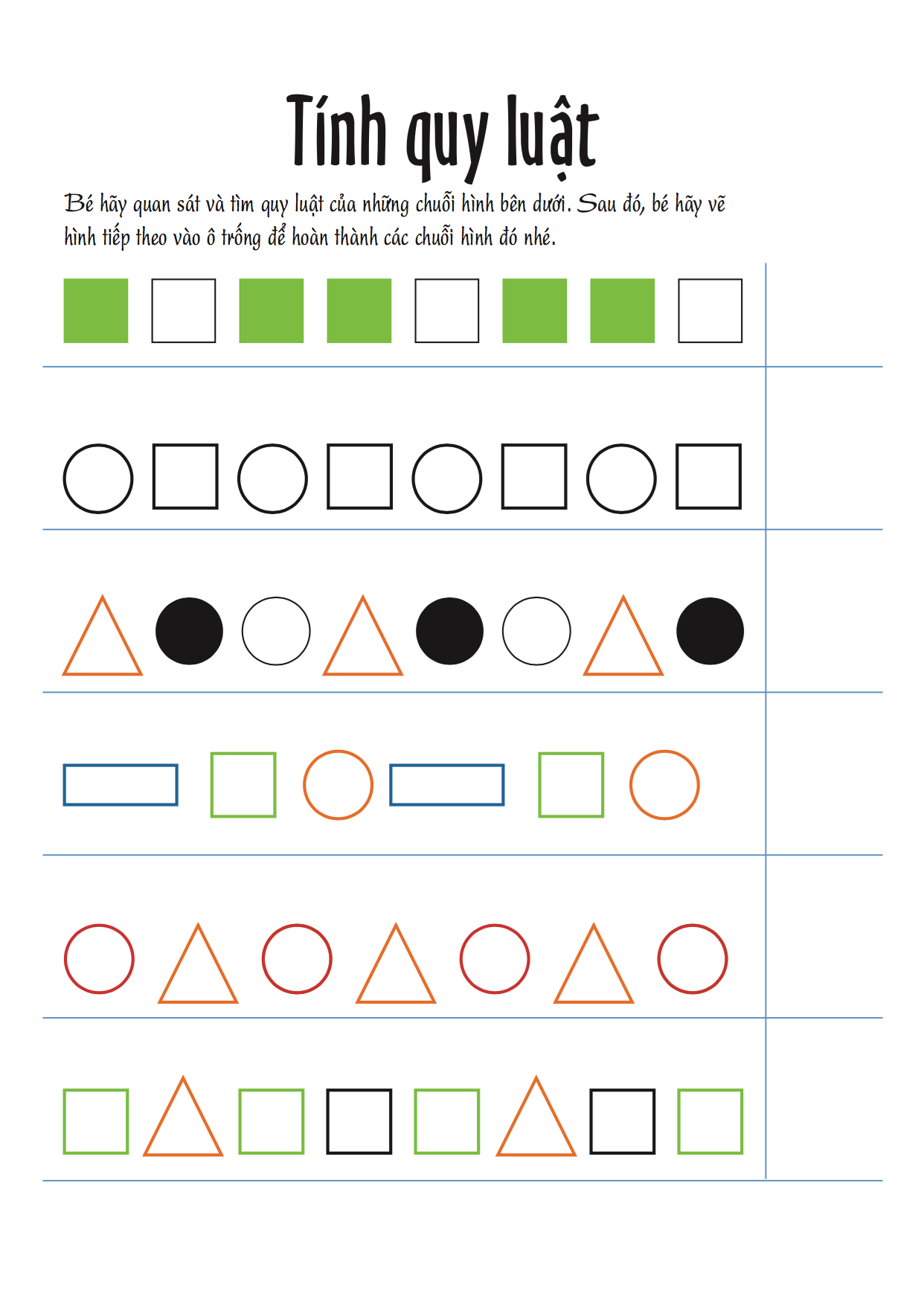 TRƯỜNG MẦM NON PHÚC LỢI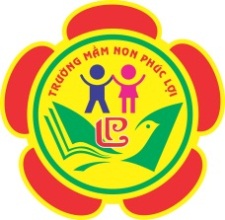  BÀI TẬP LỚP MẪU GIÁO LỚN Họ và tên :……………………………………………….…………… Lớp: ………………………………………………………………………